Legestufen mit Kontraststreifen Pos. 1		LegestufenLiefern und Verlegen von Betonlegestufen mit Betonleistensteinen (Stellern) mit garantierter Frost- und Tausalzbeständigkeit von 5 Jahren,  ansonsten Güteeigenschaften nach DIN EN 13198:Legestufen und Steller gemäß Plan Nr. … auf Unterbau / Unterkonstruktion nach Plan Nr. … auf Mörtelstreifen, Dicke 3 – 5 cm, aus drainagefähigem Mörtel zwängungsfrei verlegen. Unterseite der Stufen  und Steller im Bereich der Mörtelstreifen mit Haftbrücke versehen. Verlegung mit Lagerfuge zwischen den Stufen, 0,5 bis 1 cm breit sowie mit 0,5 cm breiten Stoßfugen.DIN 18333 ist zu beachten.Kontraststreifen gemäß den Richtlinien Modul 813.0205 der Bahn AG aus Natursteinvorsatz in sandgestrahlter Oberfläche. Fabrikat „Kronimus Legestufen und Steller, Oberflächenausführung: Stufe und Steller: Krobas Nr. 002 sandgestrahltKontraststreifen: Gingen Nr. 437 sandgestrahlt“Stufe:					Kontraststreifen:Länge: ....................... cm		Länge wie StufeBreite: ....................... cm		Breite:	8 cmHöhe:  ………………. cm		Höhe:   5 cmSteller:Länge: ....................... cmBreite  ....................... cmHöhe:   ………………. cm					m ...............; €/m ...............; € ...............Pos. 2	ZulageZulage für das Bearbeiten der KöpfeSt. ...............; €/St. ...............; € ...............Andere Oberflächenkombinationen auf AnfrageRutschhemmung siehe Liste mögliche OberflächenausführungenKontrastwerte siehe Liste 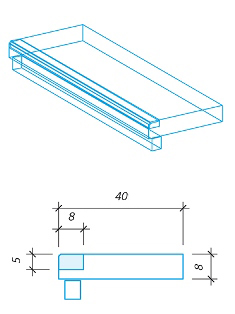 LiefernachweisKronimus AG Betonsteinwerke76473 Iffezheim79258 HartheimKronimus GmbH & Co. KG Betonsteinwerk74076 Heilbronnvertrieb@kronimus.dewww.kronimus.de